ОО (регион, город, поселок и др.): ЯНАО, г. НадымНаименование ОО: МДОУ «Детский сад «Ёлочка» г. Надыма»Должность, Ф.И.О. руководителя ДОО: Костылева Алефтина МихайловнаФ.И.О. ответственного за инновационную деятельность в ОО: Винокурова Алевтина Юрьевна Ф.И.О. консультант: Музычук Оксана Павловна Ф.И.О. педагога: Шлепова Людмила ВасильевнаЭлектронный адрес педагога: milana.70@bk.ruНоминация: «Сценарий занятия с дошкольниками в технологии «Ситуация»Образовательная область: «Познавательное развитие»Возрастная группа: старшая группаТема: «Как мы Тюбику помогали»Основные цели:развивать интерес, наблюдательность у детей старшего дошкольного возраста;систематизировать знания детей о воде и её свойствах; развивать умение выдвигать гипотезы, делать выводы, стремиться к познанию через экспериментальную деятельность;тренировать навыки самоконтроля, мыслительные операции – анализ, синтез, сравнение, обобщение; развивать память, речь, логическое мышление, воображение, фантазию, инициативность, творческие способности, коммуникативные качества.Дидактические материалы: схемы проведения опыта, видео-письмо художника Тюбика, презентация Power Point «Северный полюс»Оборудование: прозрачные стаканчики со снегом, льдом, деревянные палочки, стаканчики для воды, кисти, краски, листы для рисования.Краткая аннотация к работе: была проведена предварительная работа: НОД «Животные северного полюса», «Свойства воды», опытническая деятельность со снегом и льдом, чтение сказок «Умка», «Незнайка». Данное занятие способствует систематизации у детей знаний о свойствах воды, её применении. Дети знакомятся со способом получения воды путём таяния снега и льда, при этом приобретая опыт самостоятельного преодоления затруднения и эмоционального переживания радости открытия. Ход образовательной ситуации:Введение в игровую ситуациюДидактические задачи: создать психологически комфортную атмосферу;мотивировать детей на включение в игровую деятельность- Ребята, вы любите встречать гостей? - Да!- Это хорошо, потому что сегодня мы ждем в гости очень интересного гостя - замечательного художника из Цветочного города. Как вы думаете кого?-Тюбика!- Да, угадали! Он очень любит рисовать, всегда носит с собой краски и холст! А вы любите рисовать? Помните, он хотел вместе с вами нарисовать лето? Раздаётся сигнал сообщения- Ребята пришло сообщение от Тюбика (читает): «Караул, помогите! Я в беде - я непонятно где!?!»- Ребята, хотите помочь Тюбику? Как вы думаете, что могло произойти?Дети высказывают свои предположения: - Тюбик заблудился, потерялся; Незнайка всё перепутал и отправил Тюбика не к нам,  на Крайний Север, а куда-то в другое место…- Хотите помочь Тюбику? Что же делать? Как ему помочь? 2. Актуализация знаний2.1. Словесная игра «Узнай по описанию»Дидактические задачи: актуализировать знания детей о Северном полюсе; развивать внимание, память, речь, логическое мышление, воображение, коммуникативные качества- Нужно срочно выходить с ним на связь. Что нам поможет? (телефон, компьютер, скайп)- Скайп – хорошая идея! (Звонок по скайпу, слайд 1 – изображение Тюбика)- Тюбик, не волнуйся, мы тебе поможем! Расскажи нам, что ты видишь?  - Вокруг белый снег, белые льдины и о-о-очень холодно.- А вокруг тебя есть кто-нибудь? Кого ты видишь?-  Ой! Ой-ёй-ёй! Вижу на льдине белых медведей, а вон там, на большом сугробе - моржи и тюлени. А ещё я видел, как пингвины с горки катаются! (слайд 2 – медведи, тюлени, моржи, пингвины)- Понятно: белые медведи, тюлени, моржи, пингвины… Ребята, как вы думаете куда же попал наш друг? - На Северный полюс?! - Тюбик, ты попал на Северный полюс! - Спасибо! Мне стало намного легче, но по-прежнему очень холодно!- Тюбик, тебе нужно, обратится за помощью  к тем, кто живёт на Северном полюсе.- Я понял, пойду к тюленям!- Ребята, как вы думаете, если Тюбик пойдёт к тюленям… они ему помогут? (Да, нет)  - Почему? (предположения детей)- А если пойдёт к пингвинам или моржам, белым медведям? Тогда кто же ему поможет?  - Белый медвежонок Умка приведёт к людям, и они помогут Тюбику.- Здорово! И тогда я смогу вместе с вами нарисовать лето?Тюбик приходит к полярникам и снова выходит на связь (слайд 3 – полярники на льдине)- Ребята, мне опять нужна ваша помощь! Представляете, собрался я рисовать, а краски – сплошной лёд. Всё пропало, я не смогу больше рисовать… Помогите!- Ребята, вы хотите помочь Тюбику? А сможете? Как?3. Затруднение в ситуацииДидактические задачи: создать мотивационную ситуацию для формирования представлений о способе получения воды путем таяния снега и льда;  формировать опыт под руководством воспитателя фиксации затруднения, понимания его причины и опыт целеполагания;тренировать мыслительные операции – анализ и сравнение, развивать внимание, память, воображение, логическое мышление, речь.Дети высказывают свои предположения, но не находят нужного решения:- Можно купить новые краски (можно, но нет рядом магазинов);- Можно поискать другие краски (поискал – нет); - Можно разбавить краски водой (можно, но воды тоже нет)- Ну что, смогли вы помочь Тюбику?- Нет.- Почему не смогли?- Мы не знаем, как ему помочь.- Но по-прежнему хотите?- Да!- Если мы чего-то не знаем, но очень хотим узнать, что нужно сделать?- Посмотреть в книжках, спросить у взрослого.Дети обращаются за помощью к воспитателю.- Ребята, скажите, что нужно для рисования? - Кисть, краски, то, на чём будем рисовать и вода.- Правильно. Что из названного есть у Тюбика? - Краски, холст. - А чего нет?- Воды!- Тюбик, не огорчайся, всё просто, тебе нужна вода!- Просто, да не совсем. Я уже искал, здесь нет воды, кругом только лёд и снег!Ребята снова  предлагают свои варианты выхода из сложившейся ситуации:- Тюбик мог бы  пойти к океану… - Но если он пойдет к океану - может провалиться. Ходить по льду опасно! - Можно растопить снег. Как? Нагреть на огне. - Но нам нельзя разводить огонь - это тоже опасно!- Что же делать? 4. Открытие нового знания Игра-опыт «Снег и лёд» Дидактические задачи: формировать представление о способе получения воды путём таяния снега и льда;  формировать опыт самостоятельного преодоления затруднения и эмоционального переживания радости открытия, закрепить способ действий «если не знаю, спрошу у взрослого»;3)развивать внимание, память, речь,  логическое мышление, инициативность, творческие способности;4)тренировать мыслительные операции: анализ, сравнение, обобщение - Пройдём в «Лабораторию экспериментов», может там найдём подсказку?!- А как нужно вести себя в лаборатории? Дети вспоминают правила безопасного поведения: Вести себя нужно спокойно. Аккуратно обращаться с предметами, чтобы ничего не повредить, не сломать. Предметы и вещества не брать в рот, не пробовать на вкус и т.п.Дети проходят в лабораторию, на столах стоят прозрачные стаканчики.  К своему удивлению они обнаруживают, что в них лёд (снег), совсем как у Тюбика на Северном полюсе. Дети исследуют его, трогают, пробуют достать из стаканчика, толкут снег деревянной палочкой, высказывают гипотезы, вспоминают о свойствах воды и т.п.Раздаётся сигнал сообщения (от Тюбика)- Ребята, я встретил медвежонка Умку, и мы решили с ним поиграть. Присоединяйтесь!Ребята решают отложить исследования  и немного отдохнуть.Физкультурная минутка «Мороз»Вот так холод, вот мороз - (хлопают в ладоши) 
Больно щиплет прям за нос! (дотрагиваются до носа) 
Чтоб согреть его скорей Надо потереть сильней!       (трут  нос указательными пальцами) 
Будем ножки согревать,      (скользящими движениями растирают ноги)
Прыгать выше и скакать!    (прыгают)
Очень холодно стоять,         (шагают)Будем опыт продолжать.Возвратившись в лабораторию, дети продолжают обсуждение, наблюдают за изменениями и замечают, что в стаканчиках над снегом и льдом появилась полоска воды. - Ребята посмотрите, что произошло со льдом и снегом? - Они начали таять.- Как вы думаете, почему? У нас в группе тепло и под воздействием теплого воздуха лёд и снег начали таять, превращаясь в воду. - Какой вывод можно сделать? При комнатной температуре лёд и снег тает, появляется вода.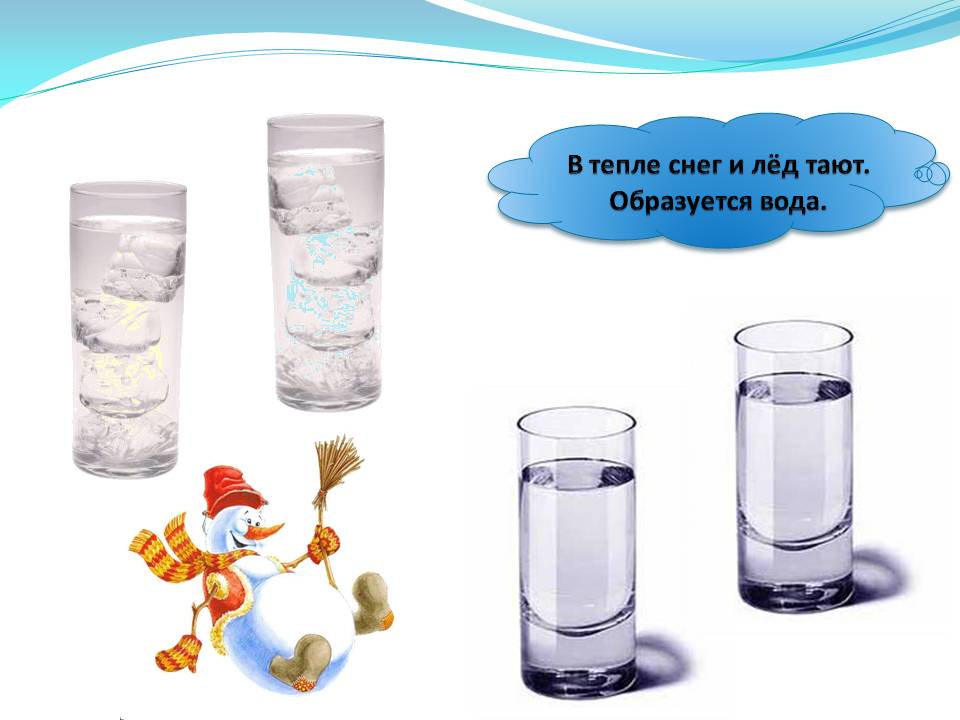 - Ура! Мы раздобыли воду изо льда! (слайд 3)- Как?Дети фиксируют процесс открытия: сначала в стаканчиках был лёд и снег, потом мы потолкли снег деревянной палочкой и оставили стаканчики на несколько минут в теплой комнате. Вывод: при комнатной температуре лёд и снег тают, появляется вода. Но снег тает быстрее (уровень воды в стаканчиках со снегом выше, чем в стаканчиках со льдом).Включение нового знания в систему знаний и уменийДидактические задачи: закрепить знания о свойствах воды;тренировать мыслительные операции – анализ и сравнение, развивать внимание, память, речь, логическое мышление, коммуникативные качества- Совершенно верно! Молодцы, ребята, вы сделали настоящее открытие! Надо скорее сообщит о нём Тюбику!Тюбик очень рад:- Спасибо, друзья! Как здорово, что вы так много знаете! Теперь я добуду воду, возьму краски и смогу нарисовать лето! И тогда все, кто живёт на Северном полюсе, тоже увидят лето: яркое и красочное!- Ребята как вы думаете, для чего еще может пригодиться вода изо льда? - Этой водой можно полить цветы, можно напоить животных, можно приготовить пищу и вскипятить чай. - Согласна. Скажите, а вы как-то можете использовать добытую воду? - Да, мы перельем воду в «неразливайки» и тоже будем рисовать! Дети рисуют (индивидуальная работа).  Выставка детских работ «Пусть все увидят лето!» (слайд 4) - А давайте покажем свои рисунки Тюбику и всем жителям Северного полюса! - Хорошая идея! Просто замечательная!ОсмыслениеДидактические задачи:  провести рефлексию деятельности на занятии, создать ситуацию успеха- Ребята, где же вы сегодня побывали?-  Мы побывали на Северном полюсе.- Кому-то помогли?- Да! Помогли Тюбику!- Как? Сразу получилось у вас помочь?- Мы подсказывали Тюбику, как можно поступить в разных ситуациях. Но как найти воду на Северном полюсе мы сами не знали. Пришлось потрудиться и даже спросить у взрослого.- Получилось помочь?- Да! Мы открыли новое знание - научились добывать воду изо льда и снега и рассказали об этом Тюбику!- Как вы думаете, ребята, пригодятся вам эти знания ещё где-то? -  Да! Если мы окажемся на Северном полюсе мы сможем растопить снег, приготовить пищу и заварить чай!- Молодцы! Вы – настоящие друзья и помощники! Дружные, активные и внимательные!Используемая литература:Ф. Ола и др. «Занимательные опыты и эксперименты» МОСКВА, АЙРИС-ПРЕСС, 2007Н. Рыжова «Лаборатория в детском саду и дома», учебно-методический комплект, МОСКВА, ЛИНКА-ПРЕСС, 2009А. Усачёв «Занимательная география», изд. АЗБУКА, 2013 Л.А. Парамонова и др. «Развивающие занятия с детьми 5 – 6 лет»